Сценарий спортивного праздника «Папа, мама, я – спортивная семья» Цели и задачи:Укрепление здоровья детей и их родителей.Воспитание любви к физической культуре и спорту, чувства дружбы.Пропаганда здорового образа жизни.Определение сильнейшей команды.Место проведения: спортивный зал.Оборудование и инвентарь: Секундомер, свисток, рулетка, стойки (флажки или кегли), мячи (баскетбольные, волейбольные, футбольные, теннисные), воздушные шары, скакалки, обручи, мешки, канат.Оформление: лозунги-плакаты: «Хочешь быть сильным – бегай!», «Хочешь быть красивым – бегай!», «Хочешь быть умным – бегай!». Музыкальное сопровождение: спортивный марш.Участники:Команды-семьи участвуют в количестве трех человек – папа, мама и ребенок – капитан команды.Награждение:Победитель награждается медалью, грамотой и призом.Призеры награждаются грамотами и сладкими призами.Семьи можно наградить по номинациям:«Самая сплоченная семья»;«Самая волевая семья»;«Самая быстрая, ловкая, умелая».Ход праздникаПод звуки спортивного марша команды заходят в спортивный зал, и строятся в одну шеренгу к жюри.Ведущий Здравствуйте! Здравствуйте! Здравствуйте!
Сегодня здесь, в спортивном зале
Мы спорт, уменье совместим.
Мы этот славный праздник с Вами
Прекрасным играм посвятим.Ведущий Тот победит в соревнованье
Кто меток, ловок и силен
Покажет все свое уменье
Кто духом, телом закален.Позвольте открыть наш чемпионат по семейному многоборью «Папа, мама, я – спортивная семья!» И представить команды участников наших соревнований.Ведущий папы – (делают шаг вперед) Вот они перед нами – слегка бодрые, местами подтянутые и даже в чем-то непобедимые, а в чем именно – мы узнаем позже (папы встают на свои места).Ведущий мамы – (делают шаг вперед)Они всегда в форме. Дают о себе знать постоянные тренировки: плита, бег по магазинам, прополка, стирка, уборка. И даже ежегодные передышки 8 марта не выбивают их из колеи. И мы уверены, что сегодня именно они будут задавать тон своим командам (мамы делают шаг назад).Ведущий И, наконец, капитаны команд! (дети делают шаг вперед)Это они еще с пеленок долгие годы закаляли постоянными тренировками и объединяли своих родителей в дружескую команду, ставя перед собой все новые задачи: тяжело в учении, легко в бою.Ведущий 1 команда (название)
Папа
Мама
Капитан команды2 команда (название)
Папа
Мама
Капитан команды3 команда (название)
Папа
Мама
Капитан команды(и т.д.)Ведущий Представляем вам судейскую коллегию (организатор внеклассной работы, учителя физической культуры, представители родительского комитета, совета школы).Спортивная часть праздникаВедущий I1 конкурсРазминка очень важна для спортсменов, так как можно увидеть и сильные и слабые стороны противника.И наш конкурс «Веселая переправа»Первые выступают папы. На столбоходах проходят дистанцию. Возвращаются (также на столбоходах). И передают эстафету мамам. Мамы: передвигаются на 3-х деревянных кирпичиках, поочередно передвигая их, но при этом стоят на них (на пол не сходить). Доходят до флажков, берут в руки 3 кирпичика и бегут назад. Следующим двигается капитан команды. Ребенок использует для переправы два обруча – из одного обруча перепрыгивает в другой.Ведущий 2 конкурс Как хорошо, что есть игры на свете,
В которых радость движения с мячом.
Объединяет нас мяч на планете
И зажигает сердца наши огнем.
После первого задания
Внимательно слушайте
Второе испытание.(Семьи расположение за общей линией старта)Первыми начинают папы: обводят футбольным мячом стойки до флажка и возвращаются таким же способом. Вторыми начинают мамы: выполняют по прямой подбивание (волейбольного) мяча до стойки и обратно. Третьими начинают дети: ведение баскетбольного мяча (необходимо так же как папы обвести кегли или стойки). И назад финишировать.Ведущий Второй конкурс все команды продемонстрировали отличное владение мячом и хорошую физическую подготовку. А сейчас проведем третий конкурс.3 конкурс Вот заданье потрудней,
Помудрей и посложней.
Чтобы Вам вперед идти, 
Нужно воздушный шар вести.Папы двигаясь вперед до стойки подбивают гимнастической палкой воздушный шар и назад таким же способом (результат определяется по первому, прибежавшим на финиш). Мамы к ноге привязывают воздушный шарик, вторая нога свободна. Стоя в кругу по свистку начинают наступать друг другу на шарик (у кого шарик останется целым, та мама и выиграла).Ведущий Вижу я со стороны
Команды в технике равны.
Взглянуть хочу я побыстрей
Чьи капитаны пошустрей.На полу разложены шары (количество не ограничено). Капитаны команд должны садиться на воздушные шары так, чтобы они лопнули. Кто больше налопает шаров, тот и выиграл. После конкурса, все лопнувшие шары отдаются жюри для подсчета.Ведущий 4 конкурс Баскетбольное волненье
Я люблю переживать.
Радости и огорченья
Для меня как благодать.
Красотой игры пленяюсь
Дух бойцовский поддержу.
Мастерством я восхищаюсь.
Ах! Баскетбол люблю!4 вид – в кольцо послать
Вам надо баскетбольный мяч.
Лишь точность рук и меткость глаз
Позволит Вам попасть не раз.Ведущий Папы сажают ребенка на плечи. Мама подает баскетбольный мяч. Ребенок должен броском попасть в баскетбольное кольцо. На игру дается 90 секунд (считается количество попаданий).(этот конкурс могут выполнять одновременно две или несколько команд, в зависимости от наличия баскетбольных колец).Ведущий Вы хорошо попадали, 
Ловко с мячом управляли.
Время вы зря не теряли.
Упорно тренировались.Ведущий Пока судейская коллегия подводит итоги за четыре конкурса рекламная пауза. (группа поддержки одной из команд показывает свой танец)Ведущий Подведены итоги за четыре конкурса. Слово предоставляется судейской коллегии.Ведущий IПродолжаем наши состязания по семейному многоборью.Ведущий 5 конкурсЧто за чудо – скок да скок! 
Гляньте, тронулся мешок!
Эй, хватай его, ловите, 
Поскорей мешок держите!Ведущий Команды строятся у стартовой линии в колонну и по свистку каждый участник команды на перегонки прыгает в мешке до стойки и возвращается тем же способом, передает эстафету следующему участнику.Ведущий Завершился конкурс в мешках.6 конкурсВыбирай прыжки по нраву – 
С высоту или в длину, 
И толчковой левой, правой
Рви пространства тишину.
Если сильно размахнулся
Оттолкнулся побыстрей,
То считай, прыжок удался
Ты лети в полет смелейВедущий 7 конкурс Приглашаются команды на эстафету.1. Бег с эстафетной палочкой (выполняет вся семья).2. Бег с гимнастической палкой (бег начинают папы сверху на палке, добегают до стойки, оббегают, возвращаются, забирают маму, затем ребенка).3. «Каракатица» (упор руками и ногами, спина параллельно полу, передвигаться руками вперед).4. Ведение «большого» теннисного мяча до отметки и метание мяча в цель.5. Эстафета «Все сразу» - команды бегут одновременно в полных составах. Участники берутся за руки (или встают в колонну, берутся за пояс) бегут до стойки, оббегают ее и возвращаются к финишу.Пообедает команда, участники которой, не расцепив руки, первой займут исходное положение. Места команд определяется по порядку финиширования.Ведущий IIМолодцы! Молодцы!
Быстро бегать – это всем привычно,
С эстафетой справились отлично.
Вы нас всех здесь покорили
Вы силу духа проявили.Пока судейская коллегия подводит итоги конкурса, пока наши команды дух переведут, отдохнут, а мы посмотрим как болельщики болеют за свою команду.Ведущий IТеперь болельщикам заданье. Свою команду поддержите. По одной болельщицы от каждой команды.8 конкурсА девочкам через скакалку,
По полминуте прыгать нужно.
Чтоб веселее им скакалось,
Поддержим их хлопками дружно.Ведущий Скакалка, кто ее не знает,
Она расти нам помогает.
Попрыгать Вас я приглашаю,
И свой секундомер включаю.(по одной девочке от команды одновременно прыгают со скакалкой. Считается количество прыжков за 30 секунд. Побеждает участница, у которой количество прыжков больше)Ведущий Вы грациозно так скакали,
Как будто бабочки порхали.Спасибо большое болельщицам (лучшая прыгунья получает сладкий приз или грамоту)Ведущий 9 конкурсСпортивное соревнованье – 
Это то же рисованье.
Ведь спортсмен, он как художник,
Его мир эмоций сложен.
Спорта чудные мгновенья,
Ищут в красках воплощенье.
И друзья мой, сейчас!
Рисовать пора для Вас!Ведущий IIЯ приглашаю “семьи” принять участие еще в одном конкурсе «Угадай, что нарисовано».(участники конкурса получают по два листа с рисунками, изображающим часть спортивного инвентаря. Необходимо дорисовать его)Ведущий Какие Вы замечательные художники.10 конкурсДа, очень славно потрудились,
И видно славно утомились.
Однако, что еще придумать,
Чтоб без падений и без шума.
Ага! Есть славная забава
Она придется Вам по нраву.Ведущий Есть у нас одна игра
Вам понравится она,
Выходите на площадку
Стройтесь дружно по порядку.
Пап, мам и ребят
Вызываем на канат.Попрошу я, Вас на старт
На прочность испытать канат.(команды соревнуются в перетягивании каната).Ведущий Последний вид соревнований,
Мы завершили и сейчас
Итог всех наших состязаний,
Пусть судьи доведут до нас.Ведущий (команды для подведения итогов праздника строятся в центре спортивного зала)И вот подводим мы итоги
Какие не были б они,
Пускай спортивные дороги
Здоровьем полнят ваши дни.Ведущий Пусть юность, дружба, спорт и мир
Всегда шагают с нами рядом.
Кого мир спорта закружил,
Тот смотрит дружелюбным взглядом.
Сегодня стали мы сильнее.
Сегодня стали мы дружнее.Ведущий Сегодня проигравших нет,
Есть просто лучшие из лучших.
Пусть в каждом сердце дружбы свет,
Зажжет поступков добрых лучик.Ведущий IДля подведения итогов слово предоставляется жюри.
(объявляются итоги в командном зачете спортивного праздника, проводится награждение)Ведущий Спасибо Вам, и до свиданья!
До новых встреч в спортзале этом.
Соединяйте спорт и знанья
И душу грейте добрым светом.Ведущий Всем спасибо за внимание
За задор и звонкий смех.
За огонь соревнования
Обеспечивай успех.
Вот настал момент прощанья,
Будет краткой наша речь.
Говорим всем – до свиданья,
До счастливых новых встреч!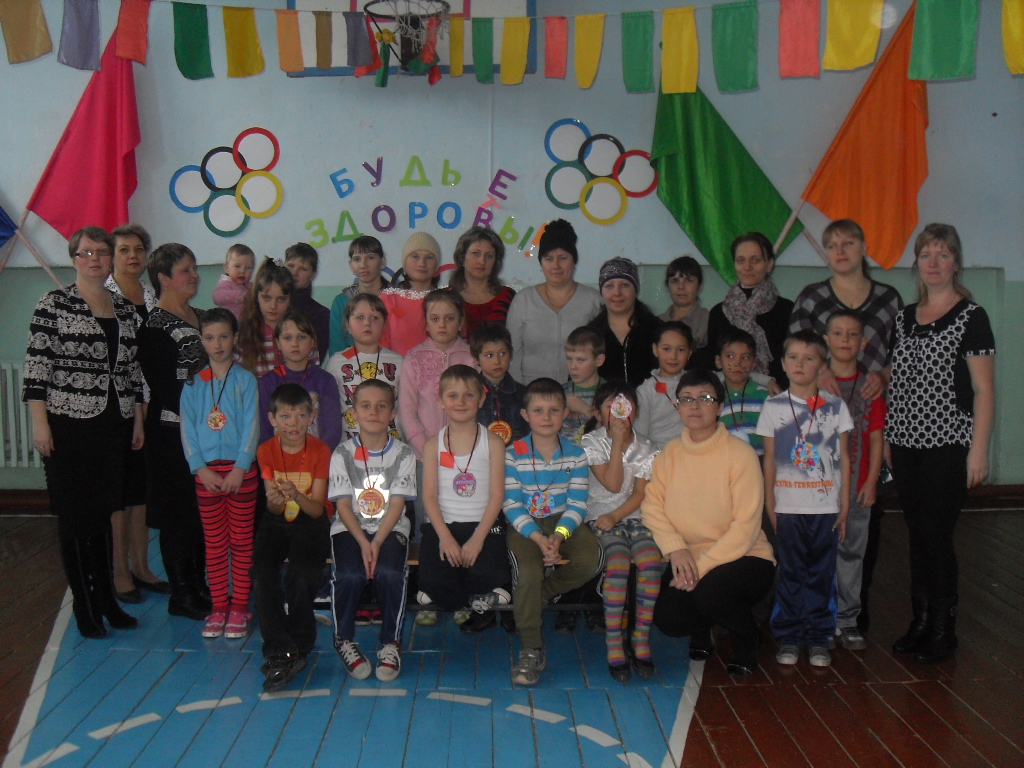 